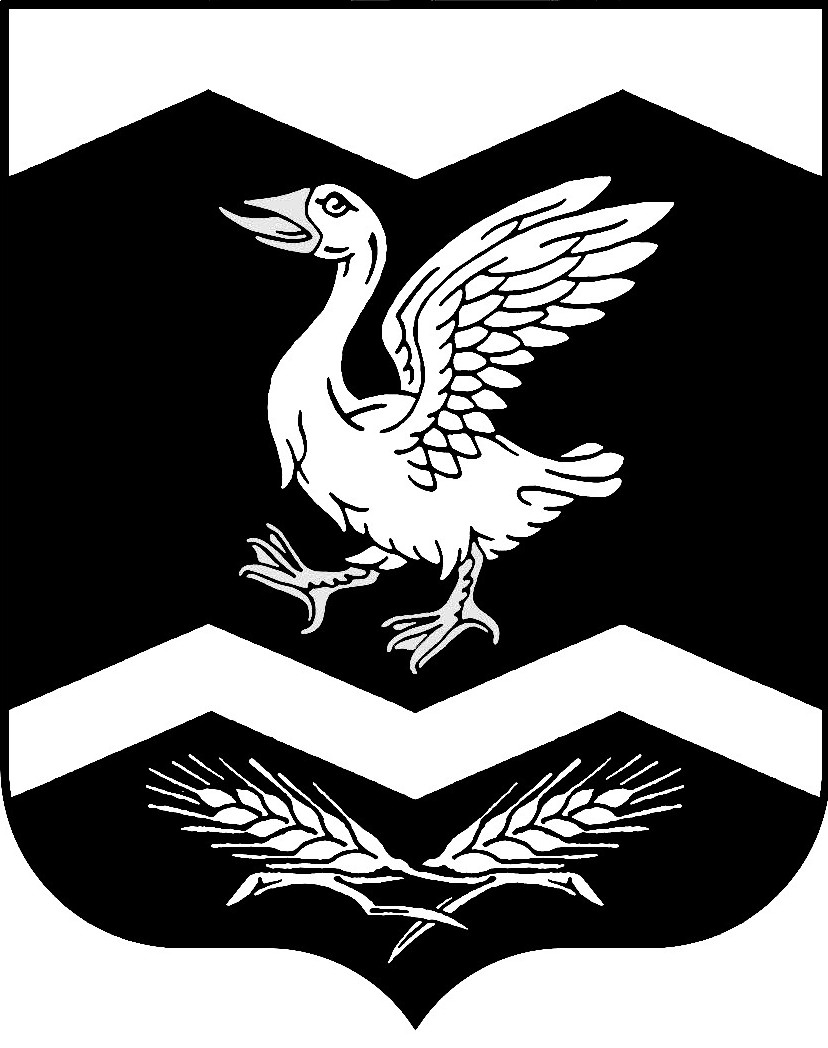 Курганская областьШадринский районКРАСНОМЫЛЬСКАЯ   СЕЛЬСКАЯ  ДУМАРЕШЕНИЕот " 15" февраля  2017 года						                     № 80с. КрасномыльскоеО внесений изменений и дополнений в решение Красномыльской сельской Думы от 23 декабря 2016 года  № 75 «О передаче полномочий по осуществлению внутреннего муниципального финансового контроля »В соответствии с Федеральным законом от 6 октября 2003г. №131-ФЗ «Об общих принципах организации местного самоуправления в Российской Федерации», Бюджетным кодексом Российской Федерации, Уставом Красномыльского сельсовета Шадринского района Курганской области, Красномыльская сельская Дума РЕШИЛА:1. Внести в решение Красномыльской сельской Думы от  23 декабря 2016 года №  75 «О передаче полномочий по осуществлению внутреннего финансового контроля» следующие изменения:1.1. Дополнить решение пунктами 2 и 3 следующего содержания:«2. Поручить Администрации Красномыльского сельсовета заключить Соглашение о передаче Администрации Шадринского района полномочий от Администрации Красномыльского сельсовета Шадринского района по осуществлению внутреннего финансового контроля.3. Установить срок действия соглашения с 1 января 2017 года по 31 декабря 2017 года. Если за два месяца до окончания срока действия Соглашения ни одна из сторон не потребует его прекращения в письменной форме, соглашение пролонгируется на прежних условиях на следующий календарный год. Дальнейшая пролонгация настоящего соглашения осуществляется в том же порядке.».1.2. пункт 2 считать пунктом 4. 2.  Настоящее решение обнародовать на доске информации в здании Администрации Красномыльского сельсовета.Глава  Красномыльского сельсовета                                          Г. А. Стародумова